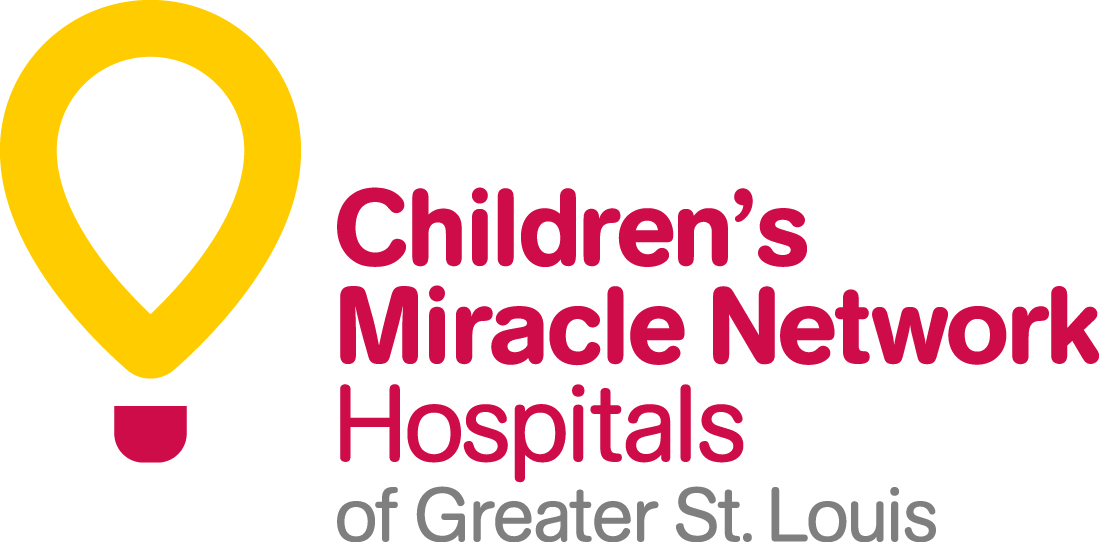 Miles for Miracles TeamCommitment FormGO! St. Louis Marathon & Family Fitness WeekendApril 11 & 12, 2015Thank you for joining the Miles for Miracles Team. By joining our team, you are committing to raising funds and awareness for Children’s Miracle Network Hospitals of Greater St. Louis, money that will be used to help our member hospitals acquire new patient programs, equipment, and facility renovations. You are making a tremendous difference in the lives of the more than 450,000 kids treated each year at St. Louis Children’s Hospital and SSM Cardinal Glennon Children’s Medical Center. Our staff is committed to ensuring all participants meet their fundraising minimum and will provide tools for success. Name____________________________________________ Company/Group Name:___________________________________Participation options – please circle one (If you select Relay Team, you must submit all four Relay Team commitment forms together)Address ____________________________________________________City/State/Zip __________________________________Phone (           )________________________________Email________________________________________________________Birth date ____/____/____(Runners/walkers must be at least 14 years old on race day)TERMS & CONDITIONS: All runners/walkers who are participating on the Miles for Miracles Team are expected to raise the minimum required amount for their race ($750-Marathon, $500-Half Marathon, $1260/$315pp-Marathon Relay, $150-5K). By signing this commitment form you are committing to raise this amount for Children’s Miracle Network Hospitals of Greater St. Louis and the sick kids in our area. A valid credit card (MasterCard, Visa, Discover or American Express) in your name and valid through April 2014 must be provided. On April 1, 2014, the credit card will be charged for any balance due to reach the fundraising minimum. PARTICIPANT COMMITMENT: I understand that I am responsible for meeting the fundraising minimum for the GO! St. Louis race I selected. I further understand that should I fail to raise enough funds by April 1, 2014, the credit card I have provided below will be charged for the balance due. I’d like to make the first donation to my fundraising efforts:	$25	$50	$75	Other $______________Name as it appears on the card _____________________________________________________________________________Credit Card Number _____________________________________________ Exp. Date ___________Security Code________Signature ______________________________________________________________ Date ______________________________Please complete this form and return it to Children’s Miracle Network Hospitals of Greater St. Louis, ATTN: Brooke Adams. MarathonHalf MarathonRelay Team5K$750 minimum$500 minimum$1260/$315 pp minimum$150 minimumSex MFShirt SizeSMLXL2XL3XL5700 Oakland Ave.  Suite 220St. Louis, MO 63110badams@cmn-stl.org